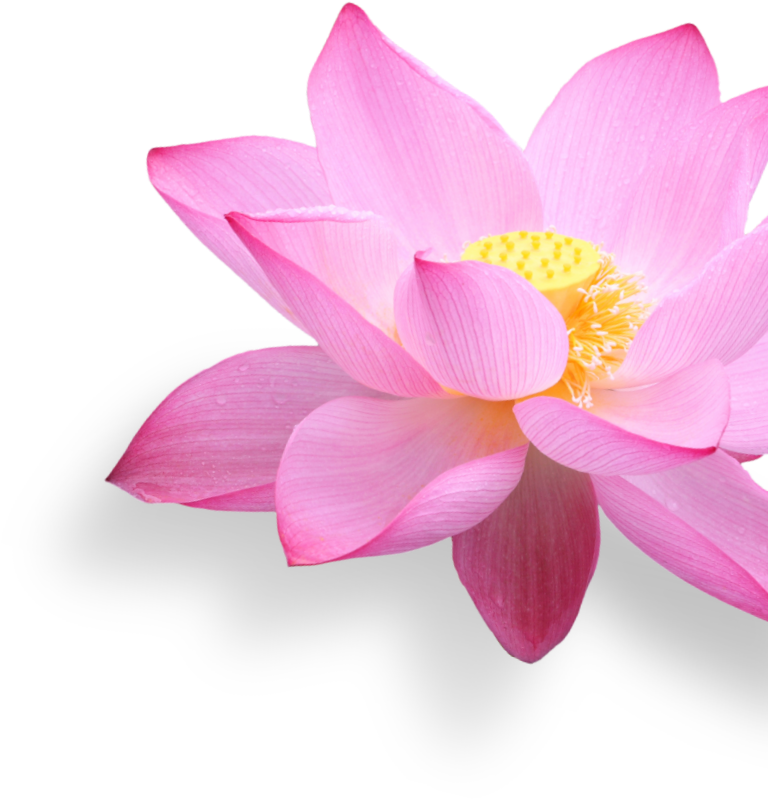 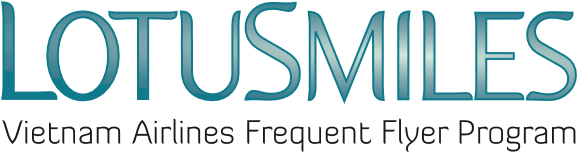 要求領取其他獎勵（金蓮花計劃合作夥伴的產品和服務）需要領取獎勵會員資訊會員姓名:金蓮花卡號:電子郵件: 						電話號碼:申請領取獎勵於:備註: 電子郵件地址和電話號碼為必填訊息要求領取 MobiFone 獎勵在越航售票處及分公司領取獎品時需出示的文件：領取獎勵申請表;會員身分證或護照（正本）及獎勵使用人的個人證件資料；金莲花會員卡；授權書(若會員沒有直接領取獎勵時)。備註： 會員兌換獎勵前需先註冊成為金蓮花與Mobifone長期連結的附屬會員。MobiFone 扣除服務費的獎勵適用於會員本身預付費和後付費的門號。獎勵請求無法取消，費用將從下個月扣除。 我同意金蓮花的條款和越南航空的私隱保護政策 。日期::      /        /會員簽名領取獎勵的費用套餐(200,000 VND; 500,000 VND; 1,000,000 VND)MobiFone 電話號碼